UNDERGRADUATE CURRICULUM COMMITTEE (UCC)
PROPOSAL FORM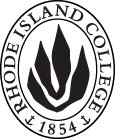 Cover page	scroll over blue text to see further important instructions: please read.N.B. DO NOT USE HIGHLIGHT, please DELETE THE WORDS THAT DO NOT APPLY TO YOUR PROPOSALALL numbers in section (A) need to be completed, including the impact ones.B.  NEW OR REVISED COURSES  DO NOT use highlight. Delete this whole page if the proposal does not include a new or revised course.D. SignaturesChanges that affect General Education in any way MUST be approved by ALL Deans and COGE Chair.Changes that directly impact more than one department/program MUST have the signatures of all relevant department chairs, program directors, and relevant dean (e.g. when creating/revising a program using courses from other departments/programs). Check UCC manual 4.2 for further guidelines on whether the signatures need to be approval or acknowledgement.Proposals that do not have appropriate approval signatures will not be considered. Type in name of person signing and their position/affiliation.Send electronic files of this proposal and accompanying catalog copy to curriculum@ric.edu and a printed or electronic signature copy of this form to the current Chair of UCC. Check UCC website for due dates.D.1. Approvals:   required from programs/departments/deans who originate the proposal.  may include multiple departments, e.g., for joint/interdisciplinary prposals. D.2. Acknowledgements: REQUIRED from OTHER PROGRAMS/DEPARTMENTS IMPACTED BY THE PROPOSAL. SIGNATURE DOES NOT INDICATE APPROVAL, ONLY AWARENESS THAT THE PROPOSAL IS BEING SUBMITTED.  CONCERNS SHOULD BE BROUGHT TO THE UCC COMMITTEE MEETING FOR DISCUSSIONA.1. Course or programART 232: Renaissance to Contemporary ArtART 232: Renaissance to Contemporary ArtART 232: Renaissance to Contemporary ArtART 232: Renaissance to Contemporary ArtReplacing ART 232: Renaissance to Modern ArtART 232: Renaissance to Modern ArtART 232: Renaissance to Modern ArtART 232: Renaissance to Modern ArtA.2. Proposal typeCourse: revision Course: revision Course: revision Course: revision A.3. OriginatorSara PicardHome departmentArtArtArtA.4. Context and Rationale The new course name and description updates language and terminology to clarify and better reflect the course content incorporating the twenty-first century (considered “contemporary” art). Additionally, course content draws from a more inclusive approach to art history. The new course description reflects current language about art mediums and the course as a general education course independent from ART 231, rather than a continuation or amplification of it. The new course name and description updates language and terminology to clarify and better reflect the course content incorporating the twenty-first century (considered “contemporary” art). Additionally, course content draws from a more inclusive approach to art history. The new course description reflects current language about art mediums and the course as a general education course independent from ART 231, rather than a continuation or amplification of it. The new course name and description updates language and terminology to clarify and better reflect the course content incorporating the twenty-first century (considered “contemporary” art). Additionally, course content draws from a more inclusive approach to art history. The new course description reflects current language about art mediums and the course as a general education course independent from ART 231, rather than a continuation or amplification of it. The new course name and description updates language and terminology to clarify and better reflect the course content incorporating the twenty-first century (considered “contemporary” art). Additionally, course content draws from a more inclusive approach to art history. The new course description reflects current language about art mediums and the course as a general education course independent from ART 231, rather than a continuation or amplification of it. The new course name and description updates language and terminology to clarify and better reflect the course content incorporating the twenty-first century (considered “contemporary” art). Additionally, course content draws from a more inclusive approach to art history. The new course description reflects current language about art mediums and the course as a general education course independent from ART 231, rather than a continuation or amplification of it. A.5. Student impactThis update will allow for a more accurate representation of the material the course needs to cover. This update will allow for a more accurate representation of the material the course needs to cover. This update will allow for a more accurate representation of the material the course needs to cover. This update will allow for a more accurate representation of the material the course needs to cover. This update will allow for a more accurate representation of the material the course needs to cover. A.6. Impact on other programs This is a General Education course.This is a General Education course.This is a General Education course.This is a General Education course.This is a General Education course.A.7. Resource impactFaculty PT & FT: NoneNoneNoneNoneA.7. Resource impactLibrary:NoneNoneNoneNoneA.7. Resource impactTechnologyNoneNoneNoneNoneA.7. Resource impactFacilities:NoneNoneNoneNoneA.8. Semester effectiveFall 2020 A.9. Rationale if sooner than next Fall A.9. Rationale if sooner than next Falln/an/aA.10. INSTRUCTIONS FOR CATALOG COPY:  This single file copy must include ALL relevant pages from the college catalog, and show how the catalog will be revised.  (1) Go to the “Forms and Information” page on the UCC website. Scroll down until you see the Word files for the current catalog. (2) Download ALL catalog sections relevant for this proposal, including course descriptions and/or other affected programs.  (3) Place ALL relevant catalog copy into a single file. Put page breaks between sections and delete any catalog pages not relevant for this proposal. (4) Using the track changes function, revise the catalog pages to demonstrate what the information should look like in next year’s catalog.  (5) Check the revised catalog pages against the proposal form, especially making sure that program totals are correct if adding/deleting course credits. If new copy, indicate where it should go in the catalog. If making related proposals a single catalog copy that includes all is acceptable. Send as a separate file along with this form.A.10. INSTRUCTIONS FOR CATALOG COPY:  This single file copy must include ALL relevant pages from the college catalog, and show how the catalog will be revised.  (1) Go to the “Forms and Information” page on the UCC website. Scroll down until you see the Word files for the current catalog. (2) Download ALL catalog sections relevant for this proposal, including course descriptions and/or other affected programs.  (3) Place ALL relevant catalog copy into a single file. Put page breaks between sections and delete any catalog pages not relevant for this proposal. (4) Using the track changes function, revise the catalog pages to demonstrate what the information should look like in next year’s catalog.  (5) Check the revised catalog pages against the proposal form, especially making sure that program totals are correct if adding/deleting course credits. If new copy, indicate where it should go in the catalog. If making related proposals a single catalog copy that includes all is acceptable. Send as a separate file along with this form.A.10. INSTRUCTIONS FOR CATALOG COPY:  This single file copy must include ALL relevant pages from the college catalog, and show how the catalog will be revised.  (1) Go to the “Forms and Information” page on the UCC website. Scroll down until you see the Word files for the current catalog. (2) Download ALL catalog sections relevant for this proposal, including course descriptions and/or other affected programs.  (3) Place ALL relevant catalog copy into a single file. Put page breaks between sections and delete any catalog pages not relevant for this proposal. (4) Using the track changes function, revise the catalog pages to demonstrate what the information should look like in next year’s catalog.  (5) Check the revised catalog pages against the proposal form, especially making sure that program totals are correct if adding/deleting course credits. If new copy, indicate where it should go in the catalog. If making related proposals a single catalog copy that includes all is acceptable. Send as a separate file along with this form.A.10. INSTRUCTIONS FOR CATALOG COPY:  This single file copy must include ALL relevant pages from the college catalog, and show how the catalog will be revised.  (1) Go to the “Forms and Information” page on the UCC website. Scroll down until you see the Word files for the current catalog. (2) Download ALL catalog sections relevant for this proposal, including course descriptions and/or other affected programs.  (3) Place ALL relevant catalog copy into a single file. Put page breaks between sections and delete any catalog pages not relevant for this proposal. (4) Using the track changes function, revise the catalog pages to demonstrate what the information should look like in next year’s catalog.  (5) Check the revised catalog pages against the proposal form, especially making sure that program totals are correct if adding/deleting course credits. If new copy, indicate where it should go in the catalog. If making related proposals a single catalog copy that includes all is acceptable. Send as a separate file along with this form.A.10. INSTRUCTIONS FOR CATALOG COPY:  This single file copy must include ALL relevant pages from the college catalog, and show how the catalog will be revised.  (1) Go to the “Forms and Information” page on the UCC website. Scroll down until you see the Word files for the current catalog. (2) Download ALL catalog sections relevant for this proposal, including course descriptions and/or other affected programs.  (3) Place ALL relevant catalog copy into a single file. Put page breaks between sections and delete any catalog pages not relevant for this proposal. (4) Using the track changes function, revise the catalog pages to demonstrate what the information should look like in next year’s catalog.  (5) Check the revised catalog pages against the proposal form, especially making sure that program totals are correct if adding/deleting course credits. If new copy, indicate where it should go in the catalog. If making related proposals a single catalog copy that includes all is acceptable. Send as a separate file along with this form.A.10. INSTRUCTIONS FOR CATALOG COPY:  This single file copy must include ALL relevant pages from the college catalog, and show how the catalog will be revised.  (1) Go to the “Forms and Information” page on the UCC website. Scroll down until you see the Word files for the current catalog. (2) Download ALL catalog sections relevant for this proposal, including course descriptions and/or other affected programs.  (3) Place ALL relevant catalog copy into a single file. Put page breaks between sections and delete any catalog pages not relevant for this proposal. (4) Using the track changes function, revise the catalog pages to demonstrate what the information should look like in next year’s catalog.  (5) Check the revised catalog pages against the proposal form, especially making sure that program totals are correct if adding/deleting course credits. If new copy, indicate where it should go in the catalog. If making related proposals a single catalog copy that includes all is acceptable. Send as a separate file along with this form.Old (for revisions only)Only include information that is being revised, otherwise leave blank (delete provided examples that do not apply)NewExamples are provided for guidance, delete the ones that do not applyB.1. Course prefix and number ART 232 ART 232 B.2. Cross listing number if anyB.3. Course title Renaissance to Modern ArtRenaissance to Contemporary ArtB.4. Course description Focusing on European painting, sculpture, architecture, and the minor arts of the past 500 years, the basic aims of ART 231 are developed further. Lecture.Students focus on European and American art, architecture, and material culture since the Renaissance. Thus, fundamental concepts and functions of cultural history, visual analysis, and interpretation are introduced and developed.B.5. Prerequisite(s)B.6. OfferedB.7. Contact hours B.8. Credit hoursB.9. Justify differences if anyB.10. Grading system B.11. Instructional methodsB.12.CategoriesB.13. Is this an Honors course?NONOB.14. General EducationN.B. Connections must include at least 50% Standard Classroom instruction.YES  category: AYES  category: AB.15. How will student performance be evaluated?B.16. Redundancy statementB. 17. Other changes, if anyB.18. Course learning outcomes: List each one in a separate rowProfessional Org.Standard(s), if relevantHow will each outcome be measured?Learn stylistic, technical, and thematic characteristics of major art historical periodsQuizzes and examsDevelop art historical vocabulary and chronology of visual and material cultureQuizzes, exams, and writingStrengthen critical thinking skills as well as oral and written communicationClass participation, presentations, papersB.19. Topical outline: Do NOT insert whole syllabus, we just need a two-tier outlineIntroduction to art historyWhat is art and what is history?Four steps of art historyFifteen-century EuropeNorthern EuropeItalyAssessing physical propertiesSixteenth-century EuropeNorthern EuropeItalyFormal analysisSeventeenth-century EuropeNorthern EuropeSouthern EuropeIdentifying subject matter and iconographyEighteenth and early nineteenth-century Europe and AmericaNorthern EuropeSouthern EuropeIntegration within cultural contextsNineteenth-century Europe and AmericaEuropeAmericaContemporary ArtNamePosition/affiliationSignatureDateDoug BoschChair of ArtEarl SimsonDean of Faculty of Arts & SciencesNamePosition/affiliationSignatureDateJeannine Dingus-EasonDean of Feinstein School of Education and Human DevelopmentJeffrey MelloDean of School of BusinessDebra ServelloDean of School of NursingJayashree NimmagaddaDean of School of Social WorkJames MagyarChair of COGE